中国马术协会骑手端小程序注册操作流程一、骑手注册个人资料完善操作流程搜索小程序①打开微信：搜索②搜索：中国马术协会管理于信息服务平台（小程序）③点击进入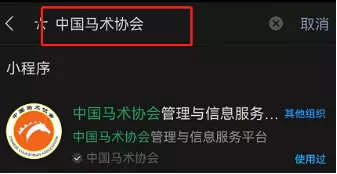 下方图片就是大家点击进入后看到的界面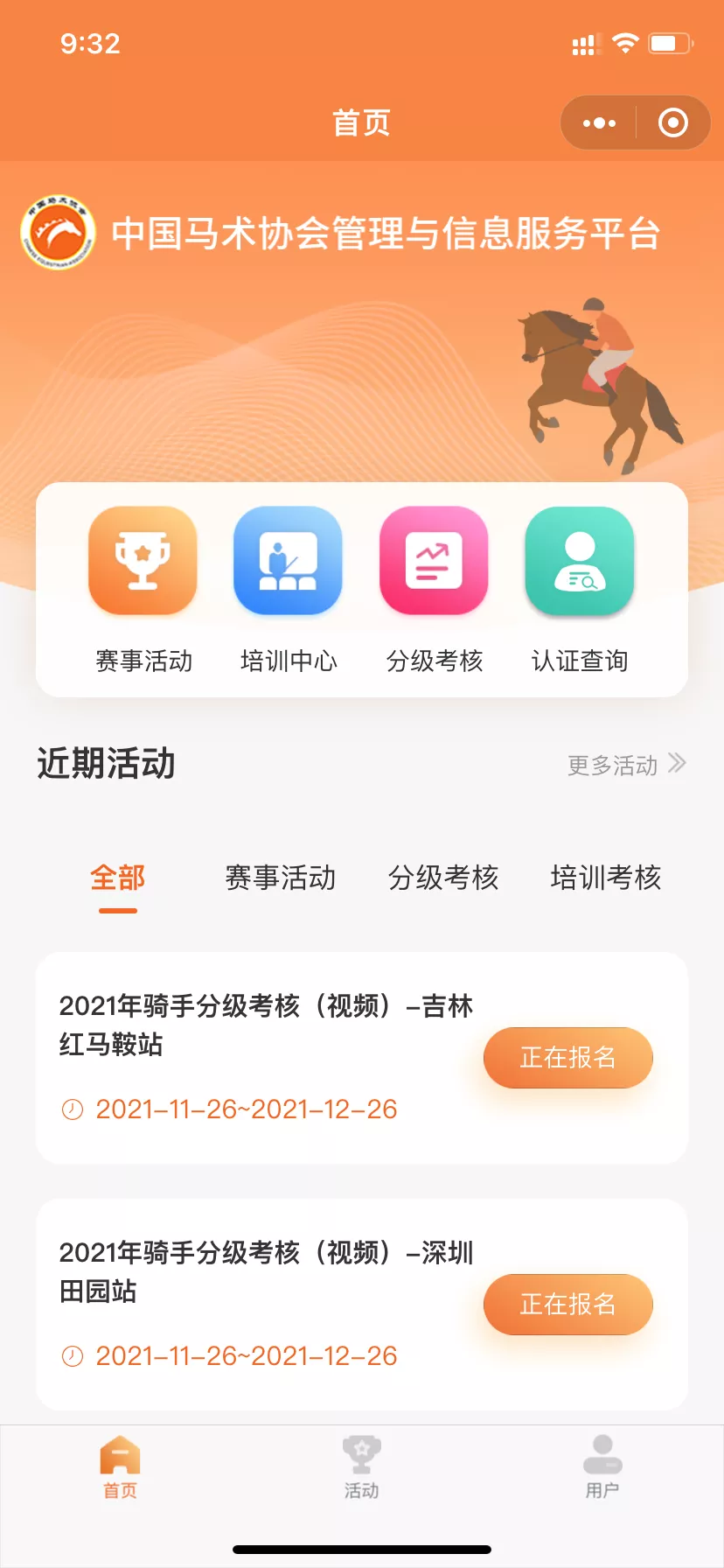 点击下方按   “ 用户 ” 按钮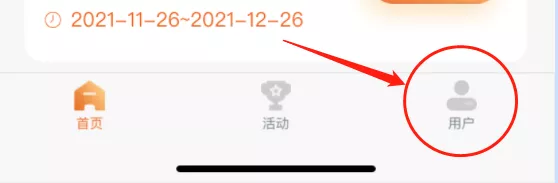 进入下面这个界面登录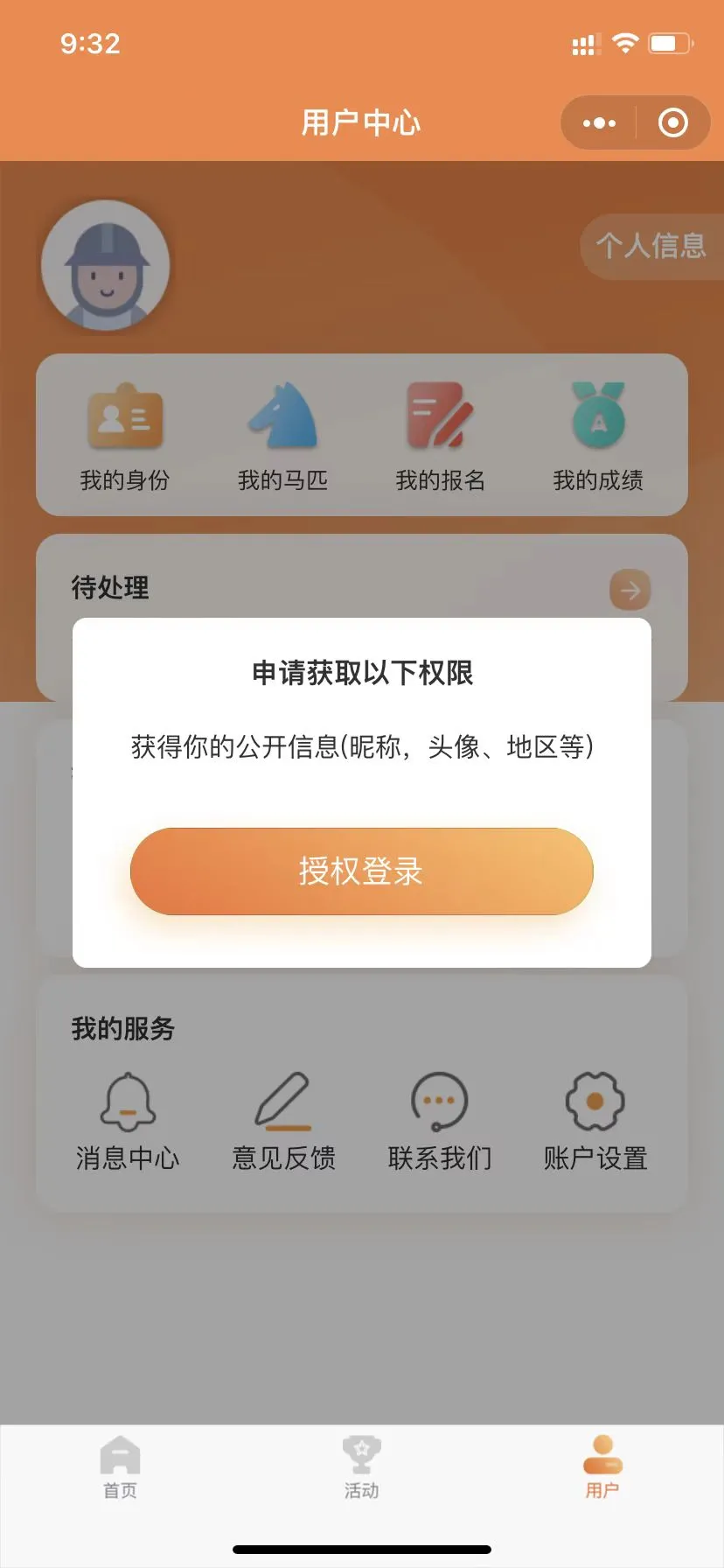 ①微信号授权登录②点击 “  授 权 登 录  ”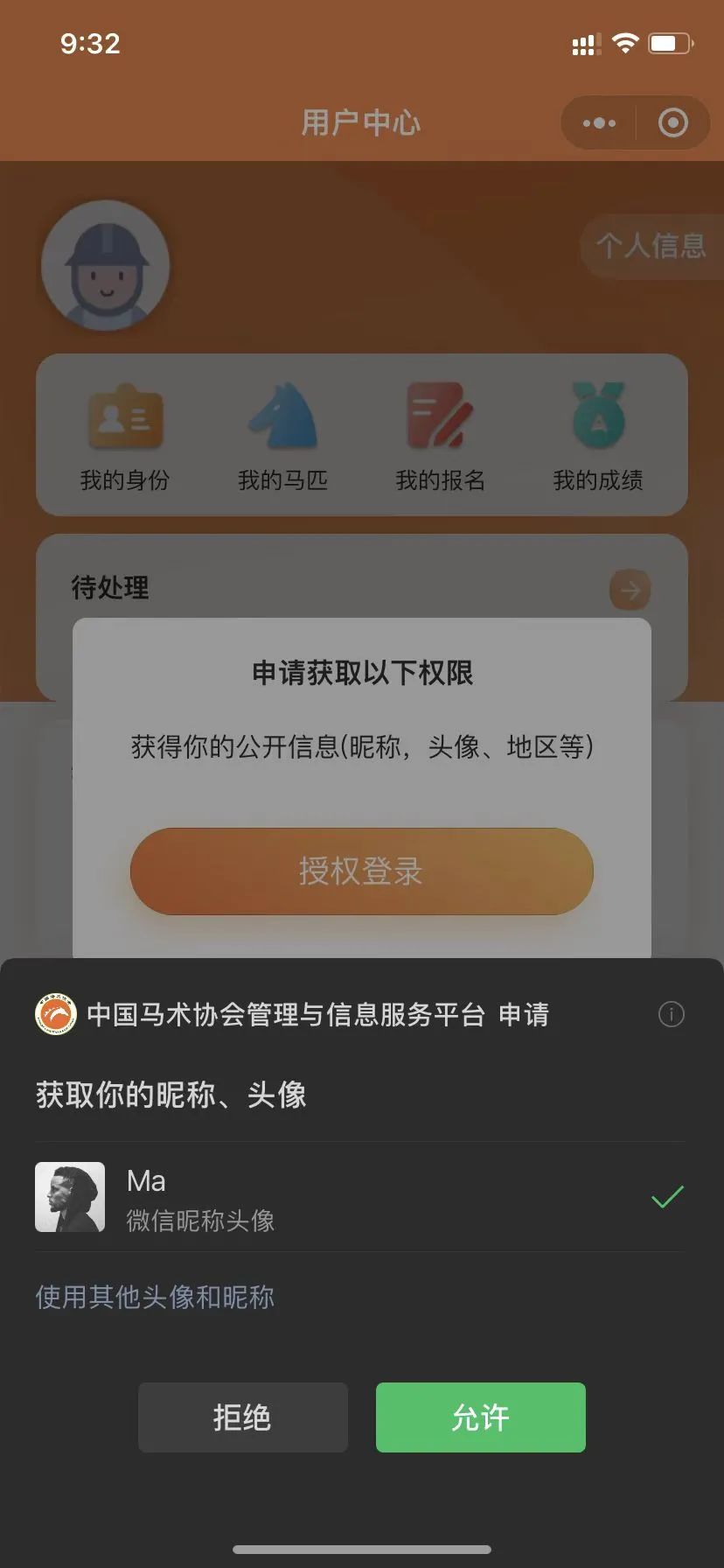 ③点击 “ 允 许 ”（用你本人微信号登录哦~）④手机号授权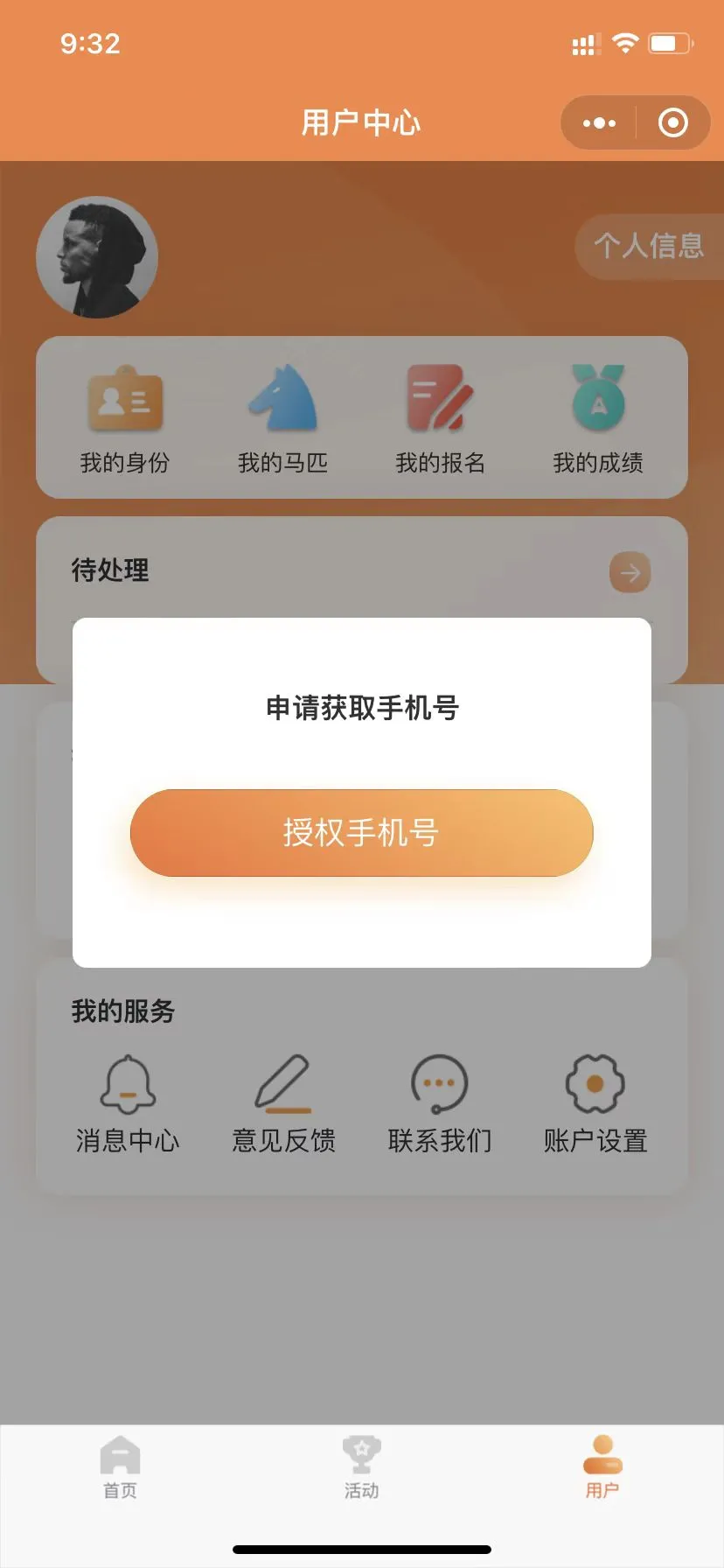 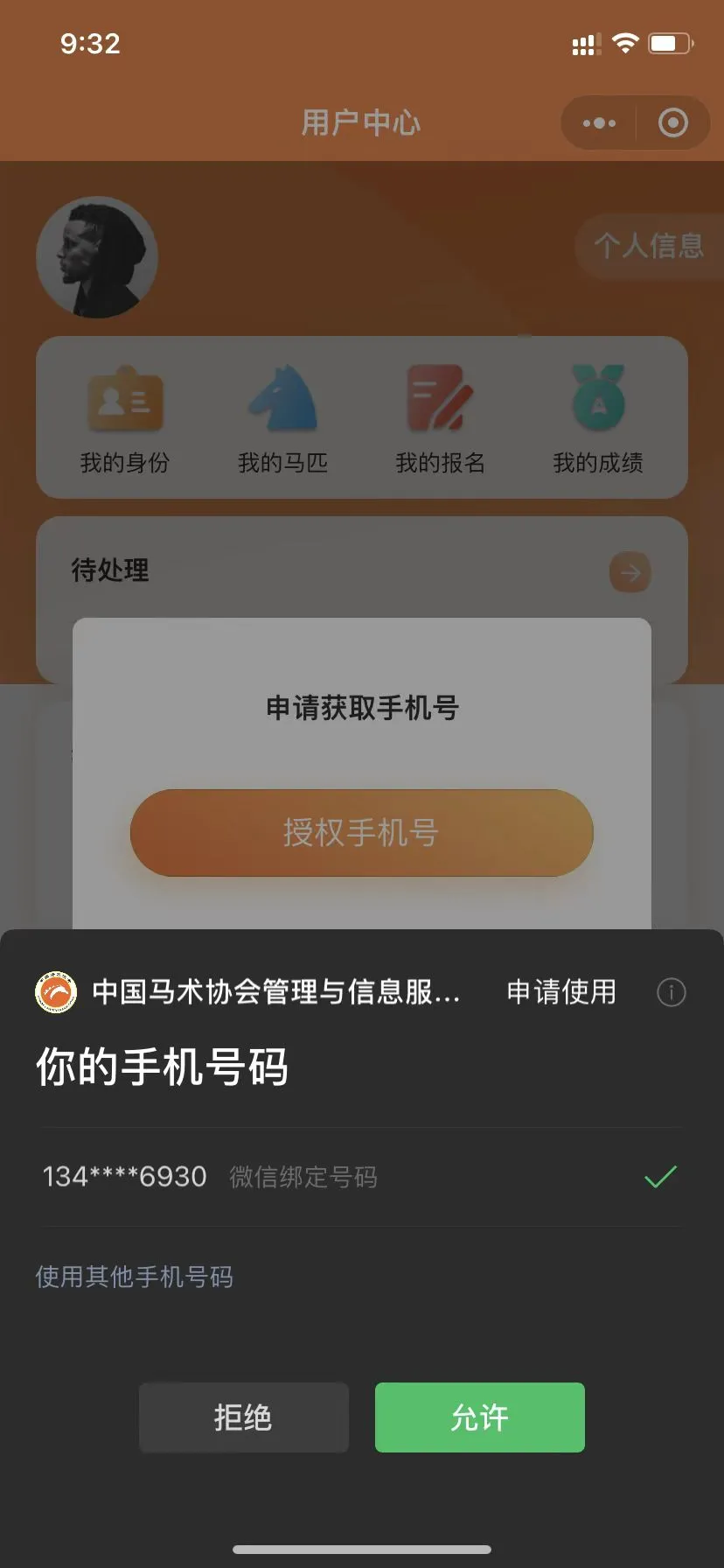 ⑤点击 “ 允 许 ”（手机号授权登陆成功）⑥完善个人资料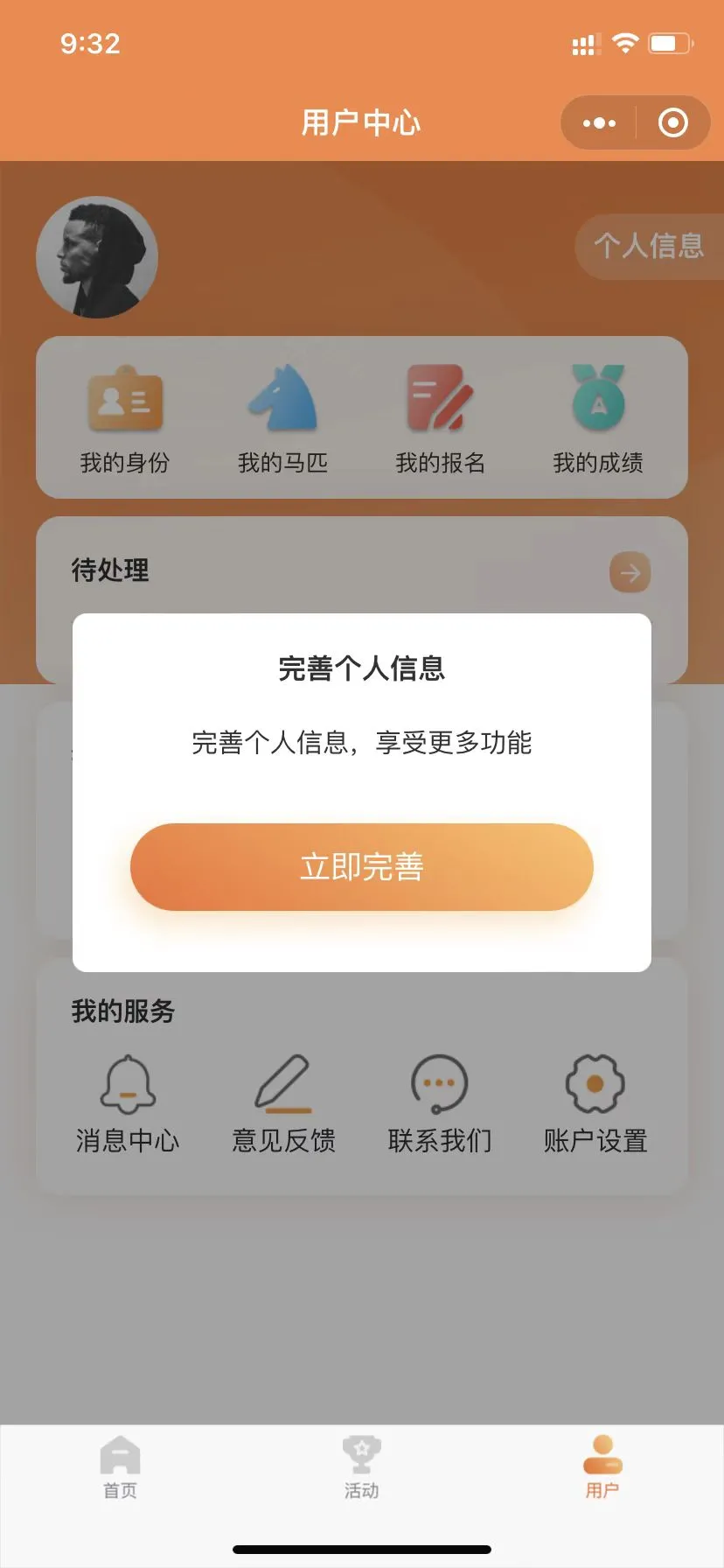 ⑦基本信息栏位（红色*部分为必填项）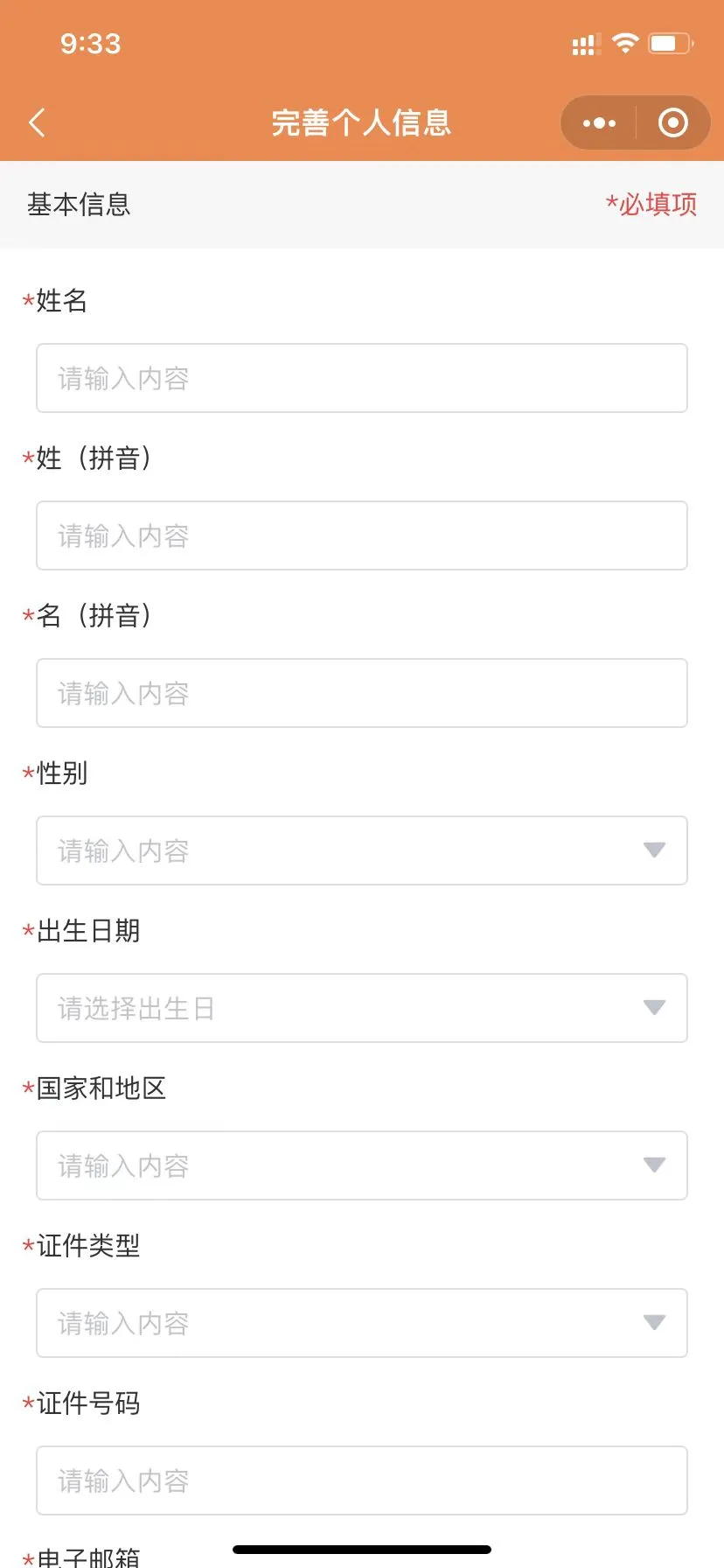 ⑧填写完成后（点击 “ 下一步 ” ）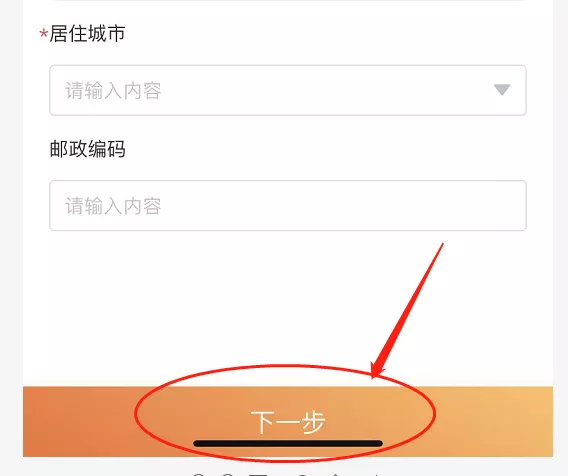 ⑨进入下一界面⑩1.提供个人免冠照（近期、素颜）    2.身份证照片（正反面）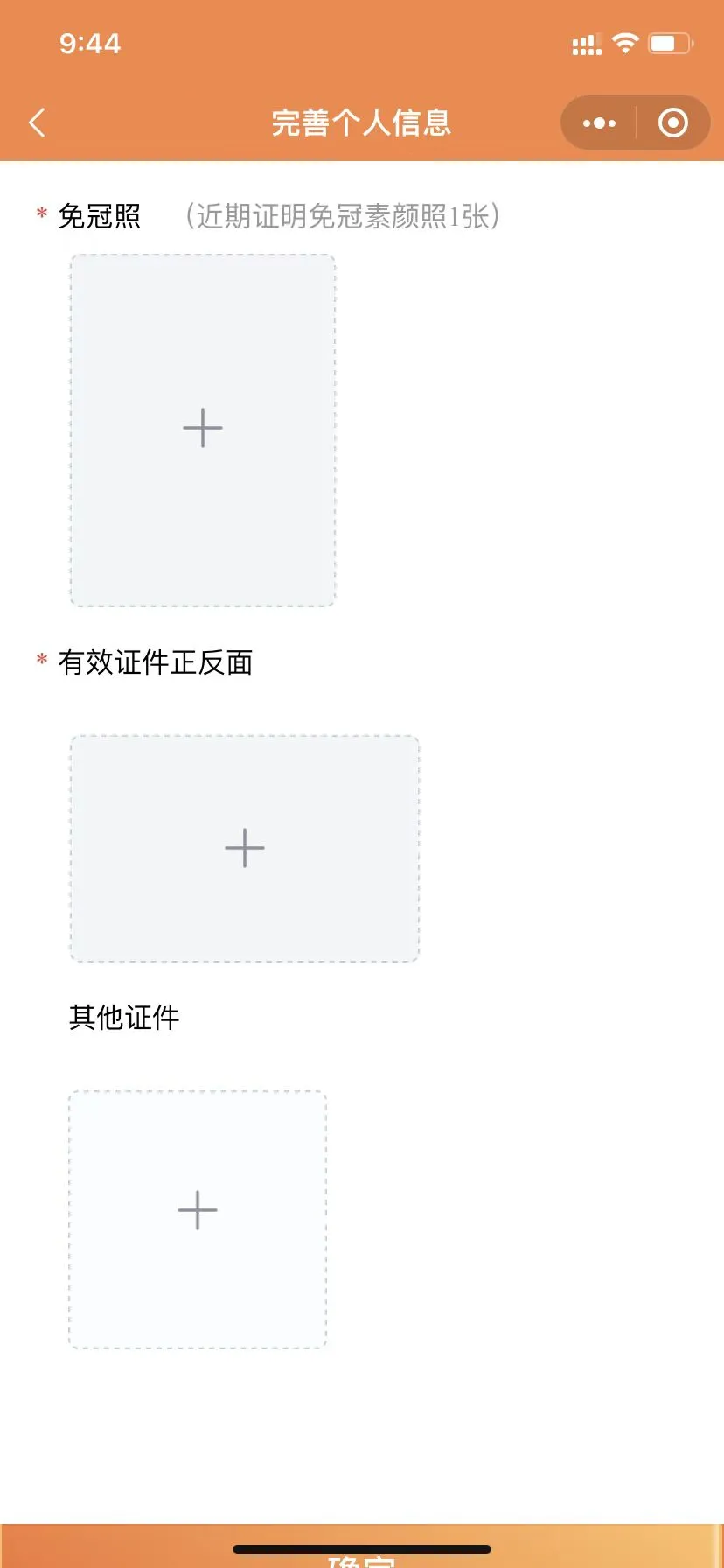 完成个人资料信息填写√注意：完成以上资料完善步骤的骑手联系所在俱乐部并告知已完成注册需要告知俱乐部以下信息：1.骑手姓名2.骑手联系方式（刚才注册时登录授权的号码）完成以上请返回我们的“中国马术协会小程序”在用户界面看到“待处理①”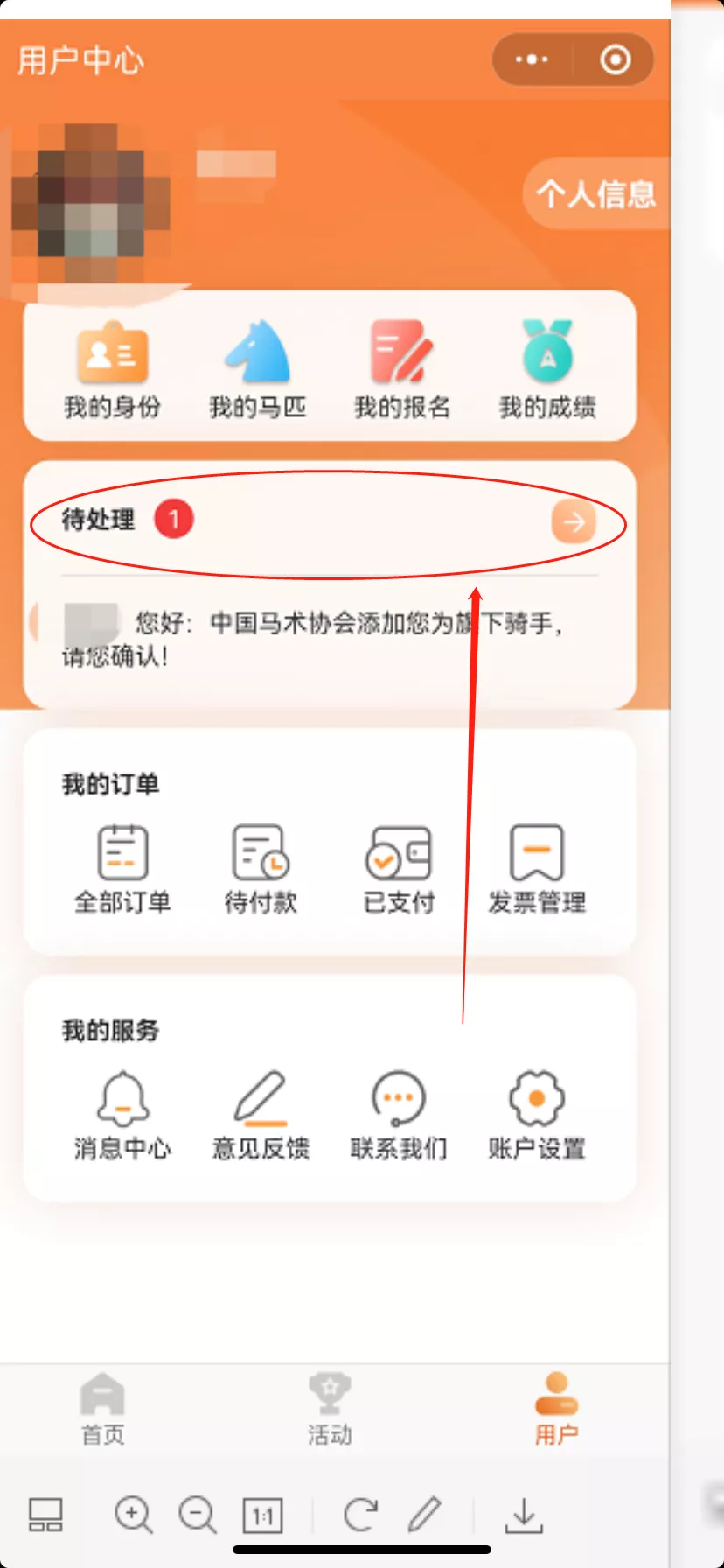 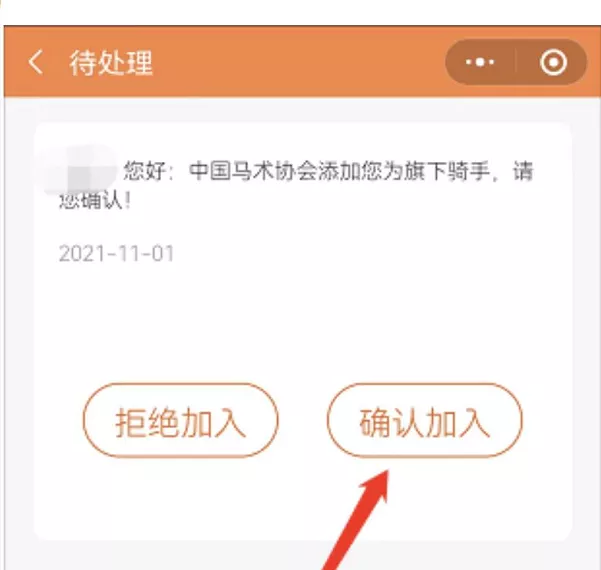 点击“确认加入”即可